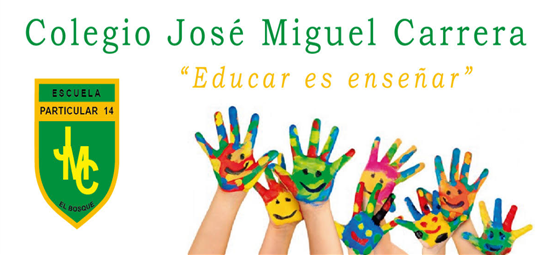 Lista de útiles 6° Básico 2024Lenguaje y Comunicación:2 cuaderno cuadro grande 100 hojas, tamaño universitario, forro rojo.1 cuaderno tamaño college, 80 hojas, forro rojo (para escritura creativa).2 destacadores de distinto color1 carpeta con acoclip roja. Tamaño oficio1 diccionario de bolsilloMatemáticas:2 cuadernos cuadro grande  universitario de 100 hojas ( forro azul)1 regla 20cm1 set de geometría (regla escuadra, transportador, compas)Historia, Geografía y Ciencias Sociales:1 cuaderno cuadro grande 100 hojas, universitario, (forro amarillo.)1 Cuadernillo cuadriculado de oficio.Carpeta con acoclip amarilla. Tamaño oficio1 destacador de distinto color.  1 Post-it cuadradoMateriales que se irán solicitando de acuerdo al avance en las unidades de aprendizaje.Ciencias Naturales:1 cuaderno universitario cuadro grande 100 hojas, Universitario. Forro verde. 1 carpeta con acoclip color verde tamaño oficioInglés:1 cuaderno universitario, matemática cuadro grande 100 hojas. Forro morado1 carpetas moradas tamaño oficio, con acoclip, plastificadas1 diccionario Inglés-EspañolEducación Tecnológica y Música:1 cuaderno cuadro grande 100 hojas college. Forro café1 metalofono.Artes Visuales:Materiales que se pedirán en cada clase durante el año1 block grande 1/8 n° 99                       1 croquera tamaño carta1 sobre goma Eva                                   1 témpera 12 colore1sobre cartulina                                      pinceles N° 4 y N° 6Materiales que se solicitarán durante el año, deben ser recopilados en el hogar: Restos de lanas, retazos de géneros, cajas de remedios, cilindros de papel higiénico y toalla, cajas de huevos, diarios, envases de yogurt, papeles de dulces y chocolates, palos de helado, alambre, envases de shampo, etc.Religión:1 cuaderno cuadro grande 80 hojas, college. (Forro celeste.)Educación Física:1 cuaderno collage 80 hojas (forro café)Para la clase de Educación Física los estudiantes deberán usar su uniforme de Educación Física (buzo institucional) y deberán traer dentro de sus útiles de aseo: una polera de cambio, toalla, desodorante o colonia y jabón.ESTUCHE:2 lápices grafito, lápiz bicolor, 12 lápices de colores, goma de borrar, sacapuntas, tijeras, pegamento en barra, regla de 20cm.set de escuadra, destacadores. (Traer todos los días)NOTA:Todos los cuadernos deben ser forrados con papel del color que se indica según la asignatura y forro plástico transparente o con forro plástico del color correspondiente.Libreta de Comunicación:Se utilizará agenda institucional que está disponible para que  retire el apoderado en el mes de marzo. 